ПЛАН РОБОТИЦентру кар’єриДНЗ «Черкаське вище професійне училище»на  2021 – 2022 н.р.Директор                                                          Сергій ВОРОНОВ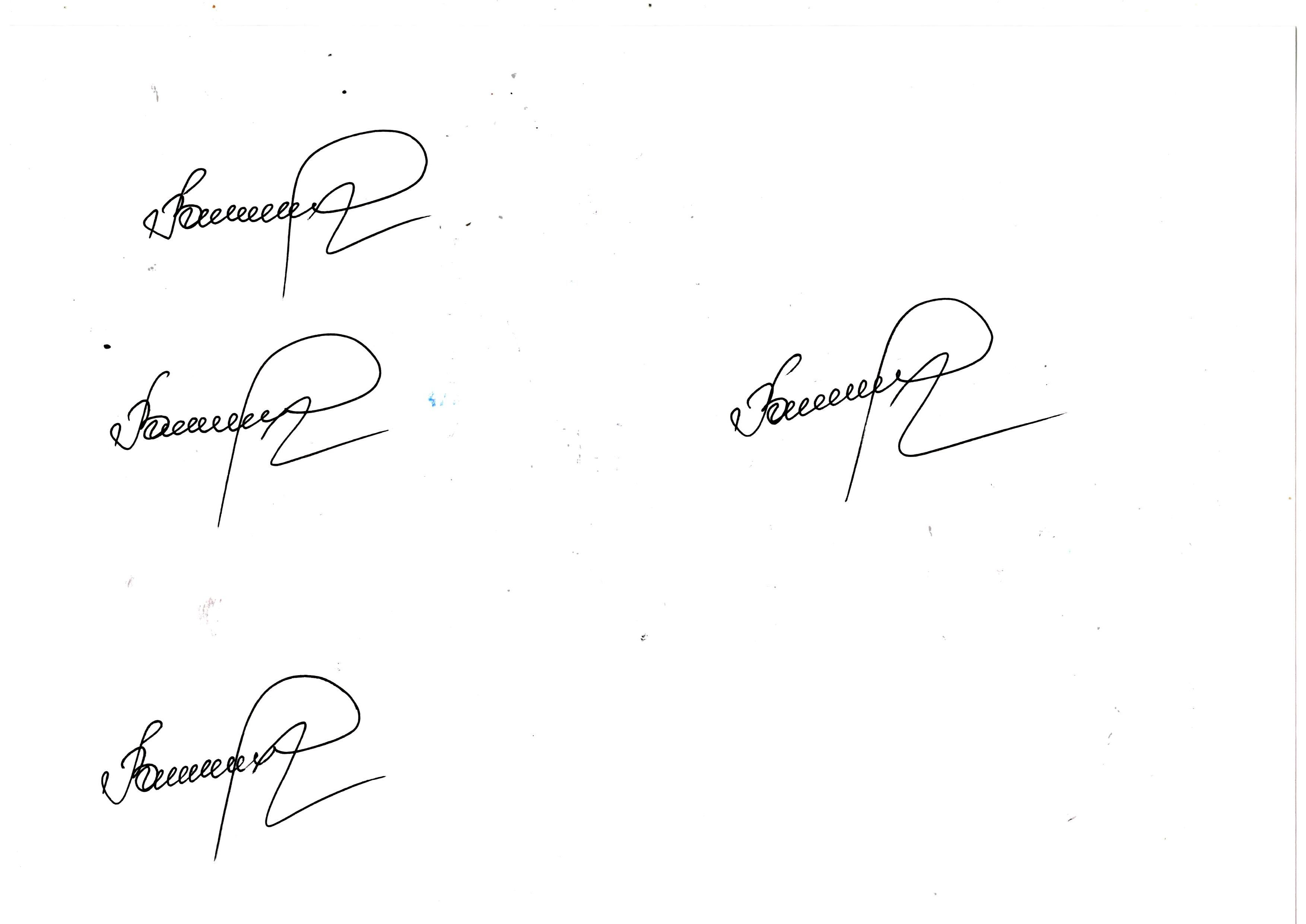 №з/пНайменування заходуТермін виконанняВідповідальнийЗалучені до організації та проведення заходу1.Накопичення банку потенційних підприємств, організацій, установ для організації виробничої практики учнів та працевлаштування випускниківПостійноБерезань І.М.,Гуріненко Л.А.Майстри в/н,класні керівники2.Співпраця з центром зайнятості щодо здійснення консультативної підтримки, інформування учнів і випускників про вакантні місця на підприємствах, організаціях установахПротягомрокуГолібаренко І.В.,Березань І.М.,Гуріненко Л.А.Представники центру зайнятості3.Аналіз ринку праці та ринку освітніх послугПостійноБерезань І.М.,Голібаренко І.В., Гуріненко Л.А.Майстри в/н,класні керівники4.День відкритих дверейБерезеньБерезань І.М.,Гуріненко Л.А.,Голібаренко І.В.Педколектив5.Збір, обробка та внесення до бази даних про вакансії робочих місць для випускників на підприємствах, організаціях, установахПротягомрокуБерезань І.М.,Гуріненко Л.А.Майстри в/н6.Ярмарок професійКвітеньБерезань І.М.,Гуріненко Л.А.,Голібаренко І.В.Представники центру зайнятості, майстри в/н7.Анкетування роботодавців щодо дослідження якості підготовки випускників навчального закладуГруденьГуріненко Л.А.Майстри в/н8.Бесіда зі здобувачами освіти на тему: «Усвідомлений вибір професії як запорука успіху»ЛютийСкляренко В.І.,Силка С.П.Майстри в/н, психолог, соціальний педагог  9.Бесіда з учнями випускнихгруп на тему: «Перспективи працевлаштування»ТравеньГуріненко Л.А.Майстри в/н10.Бесіда з учнями випускних груп «Життя після випуску»Червень Скляренко В.І,
Силка С.П.Майстри в/н,класні керівники11.Зустріч учнів із підприємцями, випускниками навчального закладуПротягомрокуБерезань І.М.,Гуріненко Л.А.,Голібаренко І.В.Майстри в/н, роботодавці,випускники закладу12.Години спілкування з учнями:-«Успіхи в моїй професії»,-«Людина для професії  чи     професія для людини»,-«Мій вибір професії»Лютий КвітеньТравеньСилка С.П.,Скляренко В.І.Майстри в/н,класні керівники,
соціальний педагог,
психолог 13.Конкурси, виставки, науково-практичні конференції, семінари, круглі столи, майстер класи з питань профорієнтації професійПротягомрокуБерезань І.М.,Голібаренко І.В.,Гуріненко Л.А.Голови методичних комісій, майстри в/н, викладачі14.Бесіди з учнями:«Перетвори мрію на мету,      а мету – на реальність»,-«Моя професія – моє життя»,-«Обираючи життєвий шлях»ЛютийБерезеньГруденьСкляренко В.І.,Силка С.П.Майстри в/н,класні керівники,
соціальний педагог,психолог15.Тижні професійЗгідно річного плану роботи закладуГуріненко Л.А.Голови методичних комісій, майстри в/н, викладачі16.Екскурсії на підприємства, організації міста та районуПротягомрокуБерезань І.М.,Гуріненко Л.А.Майстри в/н17.Висвітлення діяльності Центрув засобах масової інформації, на сайті навчального закладуПостійноГолібаренко І.В.Майстри в/н,класні керівники 18.Консультації батькам «Як допомогти дітям у виборі професії?»ПротягомрокуСкляренко В.І.,Силка С.П.Майстри в/н,класні керівники, психолог, соціальний педагог19.Онлайн батьківські збори «Імідж випускників ПТНЗ»ПротягомрокуБерезань І.М.,Голібаренко І.В.,Гуріненко Л.А.Майстри в/н,класні керівники20.Роз’яснювальна робота через засоби масової інформації (телебачення, радіо, періодичні видання, соціальні мережі)ПротягомрокуГолібаренко І.В., Гуріненко Л.А.Майстри в/н,класні керівники21.Консультації для учнів та роботодавцівПротягомрокуГуріненко Л.А.Майстри в/н,класні керівники